TECHNISCHER AUSSCHUSSZweiundfünfzigste Tagung
Genf, 14. bis 16. März 2016REGIONALE SERIEN VON BEISPIELSSORTENvom Verbandsbüro erstelltes Dokument

Haftungsausschluß: dieses Dokument gibt nicht die Grundsätze oder eine Anleitung der UPOV wiederZUSAMMENFASSUNG	Zweck dieses Dokuments ist es, über die Prüfung des Begriffs „Region“ und der Grundlage für die Auswahl von Beispielssorten in einer Region im Zusammenhang mit der Aufstellung regionaler Serien von Beispielssorten für die Prüfungsrichtlinien durch die Technischen Arbeitsgruppen zu berichten.	Der TC wird ersucht, zu prüfen, ob zu Zwecken der Aufstellung regionaler Serien von Beispielssorten für Prüfungsrichtlinien:a)	eine Region aus mehr als einem Land bestehen sollte;b)	die für die Prüfungsrichtlinien verantwortliche TWP über den Bedarf entscheiden sollte und die Grundlage bestimmen sollte, auf der die Region für eine regionale Serie von Beispielssorten aufgestellt werden würde;c)	das Verfahren für die Aufstellung von Serien von Beispielssorten für eine „Region“ von der betreffenden TWP festgelegt werden würde und beispielsweise von einem führenden Sachverständigen für die betreffende Region koordiniert werden könnte; d)	Beispielssorten von allen UPOV-Mitgliedern in der betreffenden Region vereinbart werden müssten; und	e)	diese Anleitung in die nächste Überarbeitung von Dokument TGP/7 „Erstellung von Prüfungsrichtlinien“ aufgenommen werden sollte.	Der Aufbau dieses Dokuments ist nachstehend zusammengefasst:HINTERGRUND	2Anleitung in Dokument TGP/7	2Anzahl von Ländern, die eine Region bilden	2Aufstellung einer regionalen Serie von Beispielssorten	2BEMERKUNGEN VON DEN TECHNISCHEN ARBEITSGRUPPEN IM JAHR 2015	2Anzahl von Ländern, die eine Region bilden	2Aufstellung einer regionalen Serie von Beispielssorten	3vorschlag	3	Folgende Abkürzungen werden in diesem Dokument verwendet:TC:	Technischer AusschußTC-EDC:	Erweiterter RedaktionsausschußTWA:	Technische Arbeitsgruppe für landwirtschaftliche ArtenTWC:	Technische Arbeitsgruppe für Automatisierung und ComputerprogrammeTWF:	Technische Arbeitsgruppe für ObstartenTWO:	Technische Arbeitsgruppe für Zierpflanzen und forstliche BaumartenTWP:	Technische ArbeitsgruppenTWV:	Technische Arbeitsgruppe für GemüseartenHINTERGRUND	Der TC-EDC prüfte auf seiner Tagung im Januar 2015 die Aufstellung regionaler Serien von Beispielssorten im Zusammenhang mit den Prüfungsrichtlinien für Unterlagen von Apfel. Der TC-EDC empfahl, den Begriff „Region“ und die Grundlage für die Auswahl von Beispielssorten in einer Region zu klären.	Der TC vereinbarte auf seiner einundfünfzigsten Tagung vom 23. bis 25. März in Genf, daß eine Anleitung für den Begriff „Region“ und für die Grundlage für die Auswahl von Beispielssorten in einer Region im Zusammenhang mit der Aufstellung regionaler Serien von Beispielssorten für die Prüfungsrichtlinien ausgearbeitet werden sollte (vergleiche Dokument TC/51/39 „Bericht“, Absatz 167).Anleitung in Dokument TGP/7	Dokument TGP/7, GN28, Abschnitt 2.5, erteilt Anleitung über die Aufstellung regionaler Serien von Beispielssorten. Es erläutert, „[D]das Grundprinzip für die Benennung regionaler Typen wird in den Prüfungsrichtlinien erläutert, und gegebenenfalls kann eine Korrelation zwischen den verschiedenen regionalen Serien von Beispielssorten hergestellt werden (vergleiche Dokument TGP/7, Abschnitt 2.5.1). […] Vereinbart die entsprechende TWP die Aufstellung regionaler Serien von Beispielssorten, bestimmt die betreffende TWP die Regionen und Beitragsleistenden für die regionalen Listen von Beispielssorten“ (vergleiche Dokument TGP/7, Abschnitt 2.5.2.1).Anzahl von Ländern, die eine Region bilden	Derzeit besteht keine Anleitung über die Mindestanzahl von Ländern erteilt, die eine „Region“ bilden. Offensichtlich könnte ein Land oder ein Teil eines Landes „eine Region“ bilden. Jedoch wäre in solchen Fällen die „regionale” Serie von Beispielssorten nur für ein einziges Land relevant. Diesbezüglich besteht der Zweck der UPOV-Prüfungsrichtlinien in der internationalen Harmonisierung und man könnte dies so betrachten, daß eine regionale Serie von Beispielssorten, die nur für ein Land relevant wäre, nicht zu einer internationalen Harmonisierung beitragen würde.Aufstellung einer regionalen Serie von Beispielssorten 	Enthält eine Region mehr als ein Land, muß die TWP die Regionen und die Beitragsleistenden für die regionalen Listen bestimmen. Es könnte als nützlich erachtet werden, in Dokument TGP/7 eine Erläuterung hinzuzufügen, daß es eine Aufgabe der TWP wäre, die Grundlage zu bestimmen, auf der die Region eine vereinbarte regionale Serie von Beispielssorten aufstellen würde (z. B. durch Informationsaustausch oder eine Ringprüfung).BEMERKUNGEN VON DEN TECHNISCHEN ARBEITSGRUPPEN IM JAHR 2015	Die TWV, TWC, TWA, TWF und die TWO prüften entsprechend Dokumente TWV/49/14, TWC/33/14, TWA/44/14, TWF/46/14 und TWO/48/14 „Regionale Serien von Beispielssorten“, die die zu prüfenden Fragen, wie in Absätzen 8 und 9 dieses Dokuments dargelegt, ausweisen. Anzahl von Ländern, die eine Region bilden	Die TWV vereinbarte, in Dokument TGP/7 eine Anleitung über die Begriffsbestimmung von „Region“ aufzunehmen, um eine regionale Serie von Beispielssorten in Prüfungsrichtlinien zu begründen. Die TWV schlug jedoch vor, daß eine „Region“ eher durch Umweltbedingungen als durch geographische Grenzen definiert werden sollte.	Die TWA stimmte der TWV zu, daß im Fall von regionalen Serien von Beispielssorten eine „Region“ eher durch die Umweltbedingungen als durch Landesgrenzen definiert werden sollte. 	Die TWC und die TWA vereinbarten, in Dokument TGP/7 eine Anleitung aufzunehmen, daß eine „Region“ aus mehr als einem Land bestehen sollte, um eine regionale Serie von Beispielssorten in Prüfungsrichtlinien zu begründen.	Die TWF vereinbarte, daß es in einigen Fällen nützlich sein könnte, regionale Serien von Beispielssorten auf der Grundlage von Ländern, die unterschiedliche geographische Regionen darstellen, aufzustellen.	Die TWF vereinbarte, daß wenn Beispielssorten nicht verfügbar oder für den Anbau in einer bestimmten geographischen Region nicht geeignet sind, die Informationen über in unterschiedlichen Regionen verwendete Beispielssorten die Auswertung der DUS-Testergebnisse und die Verwendung von Sortenbeschreibungen zum Zweck der Unterscheidbarkeit erleichtern.Aufstellung einer regionalen Serie von Beispielssorten 	Die TWV und TWF betonten, daß der Zweck der UPOV-Prüfungsrichtlinien in der internationalen Harmonisierung bestehe und sie aus diesem Grund regionale Serien von Beispielssorten als übliche Praxis nicht befürworten würden. Die TWV vereinbarte jedoch, daß bei der Aufstellung einer regionalen Serie von Beispielssorten die entsprechenden TWP die Grundlage bestimmen sollten, auf der die Region für  eine regionale Serie von Beispielssorten aufgestellt würde (z. B. durch  Informationsaustausch oder eine Ringprüfung).	Die TWF nahm zur Kenntnis, daß derzeit Prüfungsrichtlinien auf der Grundlage von vom führenden Sachverständigen angegeben Beispielssorten erstellt würden. Die TWF vereinbarte, daß regionale Serien von Beispielssorten von einem einzelnen Land bereitgestellt werden könnten, wenn eine ausreichende Anzahl von Beispielssorten für jedes Merkmal vorhanden ist, um die Variationsbreite darzustellen. 	Die TWC, TWA, TWF und TWO vereinbarten, eine Anleitung in Dokument TGP/7 aufzunehmen, daß die TWP die Grundlage bestimmen sollten, auf der die Region eine vereinbarte regionale Serie von Beispielssorten aufstellen würde (z. B. durch Informationsaustausch oder eine Ringprüfung).	Die TWO vereinbarte, daß es wichtig wäre, das Grundprinzip für die Aufstellung von regionalen Serien von Beispielssorten in bestimmten Prüfungsrichtlinien zu erläutern.vorschlag	Aufgrund der Bemerkungen der TWP wird vorgeschlagen, zu prüfen, ob zu Zwecken der Aufstellung regionaler Serien von Beispielssorten im Zusammenhang mit den Prüfungsrichtlinien:a)	eine „Region“ aus mehr als einem Land bestehen sollte;b)	die für die Prüfungsrichtlinien verantwortliche TWP über den Bedarf entscheiden sollte und die Grundlage bestimmen sollte, auf der die Region für eine regionale Serie von Beispielssorten aufgestellt werden würde;c)	das Verfahren für die Aufstellung von Serien von Beispielssorten für eine Region von der betreffenden TWP festgelegt werden würde und beispielsweise von einem führenden Sachverständigen für die betreffende Region koordiniert werden könnte; d)	Beispielssorten von allen UPOV-Mitgliedern in der betreffenden Region vereinbart werden müssten; und	e)	diese Anleitung in die nächste Überarbeitung von Dokument TGP/7 „Erstellung von Prüfungsrichtlinien“ aufgenommen werden sollte.	Der TC wird ersucht, zu prüfen, ob zu Zwecken der Aufstellung regionaler Serien von Beispielssorten im Zusammenhang mit den Prüfungsrichtlinien:a)	eine „Region“ aus mehr als einem Land bestehen sollte;b)	die für die Prüfungsrichtlinien verantwortliche TWP über den Bedarf entscheiden sollte und die Grundlage bestimmen sollte, auf der die Region für eine regionale Serie von Beispielssorten aufgestellt werden würde;c)	das Verfahren für die Aufstellung von Serien von Beispielssorten für eine Region von der betreffenden TWP festgelegt werden würde und beispielsweise von einem führenden Sachverständigen für die betreffende Region koordiniert werden könnte; d)	Beispielssorten von allen UPOV-Mitgliedern in der betreffenden Region vereinbart werden müssten; und	e)	diese Anleitung in die nächste Überarbeitung von Dokument TGP/7 „Erstellung von Prüfungsrichtlinien“ aufgenommen werden sollte. [Ende des Dokuments]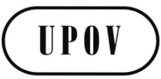 GTC/52/15ORIGINAL:  englischDATUM:  27. Januar 2016INTERNATIONALER VERBAND ZUM SCHUTZ VON PFLANZENZÜCHTUNGEN INTERNATIONALER VERBAND ZUM SCHUTZ VON PFLANZENZÜCHTUNGEN INTERNATIONALER VERBAND ZUM SCHUTZ VON PFLANZENZÜCHTUNGEN GenfGenfGenf